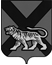 ТЕРРИТОРИАЛЬНАЯ ИЗБИРАТЕЛЬНАЯ КОМИССИЯ ГОРОДА СПАССКА-ДАЛЬНЕГОР Е Ш Е Н И Е30.10.2015			      г. Спасск-Дальний			    № 420/119В соответствии с пунктами 10 и 16 статьи 26 Избирательного кодекса Приморского края, статьей 14 Регламента территориальной избирательной комиссии, в целях реализации полномочий территориальной избирательной комиссии по контролю за соблюдением участниками избирательного процесса порядка и правил информирования избирателей, проведения предвыборной агитации при проведении досрочных выборов депутатов Думы городского округа Спасск-Дальний седьмого созыва, назначенных на 20 декабря 2015 года, территориальная избирательная комиссия города Спасска-Дальнего:РЕШИЛА:1. Утвердить Положение о Рабочей группе по информационным спорам и иным вопросам информационного обеспечения выборов (приложение № 1).2. Утвердить состав Рабочей группы по информационным спорам и иным вопросам информационного обеспечения выборов (приложение № 2).3. Опубликовать настоящее решение на официальном сайте городского округа Спасск-Дальний в разделе «ТИК» в информационно-коммуникационной сети Интернет.Председатель комиссии						С.А. ЧеревиковаСекретарь комиссии							Е.Г. БондаренкоПоложение
о Рабочей группе по информационным спорам и иным вопросам информационного обеспечения выборов1. Настоящее Положение определяет порядок и формы деятельности Рабочей группы по информационным спорам и иным вопросам информационного обеспечения выборов (далее – Рабочая группа).Рабочая группа образуется из числа членов территориальной избирательной комиссии города Спасска-Дальнего с правом решающего голоса, представителей федеральных органов исполнительной власти, уполномоченных в сфере массовых коммуникаций.Состав Рабочей группы утверждается территориальной избирательной комиссией города Спасска-Дальнего. 2. В компетенцию Рабочей группы входят:сбор и систематизация уведомлений о готовности предоставить эфирное время, печатную площадь избирательным объединениям, зарегистрированным кандидатам на выборах депутатов Думы городского округа Спасск-Дальний, а также сведений о размере и других условиях их оплаты, представленных организациями телерадиовещания и редакциями периодических печатных изданий в территориальную избирательную комиссию города Спасска-Дальнего в порядке, установленном законодательством Российской Федерации Приморского края о выборах;сбор и систематизация сведений о размере и других условиях оплаты работ по изготовлению печатных агитационных материалов, представленных организациями, индивидуальными предпринимателями, выполняющими работы (оказывающими услуги) по изготовлению печатных агитационных материалов, в территориальную избирательную комиссию города Спасска-Дальнего в порядке, установленном законодательством Российской Федерации Приморского края о выборах;сбор и систематизация экземпляров печатных агитационных материалов или их копий, экземпляров аудиовизуальных агитационных материалов, фотографий иных агитационных материалов, представленных в территориальную избирательную комиссию города Спасска-Дальнего избирательными объединениями, кандидатами на выборах депутатов Думы городского округа Спасск-Дальний;рассмотрение во взаимодействии с Контрольно-ревизионной службой при территориальной избирательной комиссии города Спасска-Дальнего экземпляров печатных агитационных материалов или их копий, экземпляров аудиовизуальных агитационных материалов, фотографий иных агитационных материалов, представленных в территориальную избирательную комиссию города Спасска-Дальнего избирательными объединениями, кандидатами на выборах депутатов Думы городского округа Спасск-Дальний, на предмет их соответствия законодательству Российской Федерации, а также подготовка соответствующих заключений;рассмотрение вопросов, касающихся публикации результатов опросов общественного мнения, связанных с выборами депутатов Думы городского округа Спасск-Дальний;предварительное рассмотрение обращений о нарушениях положений федерального закона «Об основных гарантиях избирательных прав и права на участие в референдуме граждан Российской Федерации», Избирательного кодекса Приморского края, регулирующих информирование избирателей, проведение предвыборной агитации;подготовка проектов решений территориальной избирательной комиссии о пресечении противоправной агитационной деятельности и привлечении виновных лиц к ответственности, установленной законодательством Российской Федерации, Приморского края;сбор и систематизация материалов о нарушениях законодательства Российской Федерации, Приморского края, регулирующего порядок информирования избирателей и проведения предвыборной агитации, допущенных избирательными объединениями, кандидатами на выборах депутатов Думы городского округа Спасск-Дальний, организациями телерадиовещания, редакциями периодических печатных изданий, иными лицами в ходе избирательных кампаний по выборам депутатов Думы городского округа Спасск-Дальний, подготовка и принятие соответствующих заключений (решений) Рабочей группы;рассмотрение полученных территориальной избирательной комиссией города Спасска-Дальнего от государственных органов, государственных учреждений, их должностных лиц, органов местного самоуправления, организаций, в том числе организаций телерадиовещания, редакций периодических печатных изданий, общественных объединений, их должностных лиц, сведений и материалов по вопросам компетенции Рабочей группы.3. Рабочая группа в своей деятельности руководствуется Конституцией Российской Федерации, федеральными законами, законодательством Приморского края, Регламентом и решениями территориальной избирательной комиссии города Спасска-Дальнего, а также настоящим Положением.4. Заседание Рабочей группы созывает руководитель Рабочей группы (в случае его отсутствия – заместитель руководителя Рабочей группы). Заседание Рабочей группы созывается по мере необходимости. Деятельность Рабочей группы осуществляется коллегиально.Заседание Рабочей группы является правомочным, если на нем присутствует более половины от установленного числа членов Рабочей группы.Деятельность Рабочей группы осуществляется на основе открытого обсуждения вопросов, относящихся к ее компетенции.На заседаниях Рабочей группы вправе присутствовать и высказывать свое мнение члены территориальной избирательной комиссии города Спасска-Дальнего с правом решающего голоса, не являющиеся членами Рабочей группы, члены территориальной избирательной комиссии города Спасска-Дальнего с правом совещательного голоса.В заседании Рабочей группы вправе принимать участие заявители, лица, чьи действия (бездействие) явились (явилось) основанием для вынесения вопроса на рассмотрение Рабочей группы, а также лица, уполномоченные представлять их интересы, и иные заинтересованные лица. Полномочия представителя заявителя и иных заинтересованных лиц должны быть оформлены в установленном законом порядке. Для рассмотрения выносимых на заседание Рабочей группы вопросов могут приглашаться представители организаций, осуществляющих выпуск средств массовой информации, органов государственной власти, иных государственных органов, органов местного самоуправления, специалисты, эксперты и иные лица. Список указанных лиц составляется и подписывается руководителем Рабочей группы либо его заместителем накануне очередного заседания.Руководитель Рабочей группы дает поручения, касающиеся подготовки материалов к заседанию Рабочей группы, оповещения ее членов и приглашенных лиц о времени и месте заседания Рабочей группы, осуществляет контроль за организацией делопроизводства в Рабочей группе, назначает секретаря Рабочей группы из числа членов Рабочей группы, ведет заседания Рабочей группы, председательствует на ее заседаниях либо назначает председательствующего, предоставляет слово участникам заседания, ставит на голосование поступающие предложения, оглашает результаты голосования, организует принятие решения по обсуждаемому вопросу, а также подписывает ответы на обращения, поступившие на рассмотрение территориальной избирательной комиссии города Спасска-Дальнего.В отсутствие руководителя Рабочей группы, а также по его поручению обязанности руководителя Рабочей группы исполняет его заместитель, а в случае его отсутствия – иной уполномоченный на то член Рабочей группы из числа членов территориальной избирательной комиссии города Спасска-Дальнего с правом решающего голоса.Продолжительность выступлений на заседаниях Рабочей группы устанавливается председательствующим по согласованию с докладчиками и содокладчиками и не должна превышать: для доклада – десяти минут, содоклада – пяти минут, иных выступлений – трех минут, для справок, оглашения информации, обращений – двух минут, заключительного слова докладчика – трех минут.5. Поступившие в территориальную избирательную комиссию города Спасска-Дальнего обращения и иные документы, связанные с информированием избирателей, проведением предвыборной агитации, рассматриваются на заседаниях Рабочей группы по поручению председателя, а в его отсутствие – заместителя председателя территориальной избирательной комиссии города Спасска-Дальнего или секретаря территориальной избирательной комиссии города Спасска-Дальнего.Подготовка к заседаниям Рабочей группы ведется в соответствии с поручениями руководителя Рабочей группы членом Рабочей группы, ответственным за подготовку конкретного вопроса.Руководитель Рабочей группы на основании сведений, содержащихся в представленных документах и материалах, готовит заключение о фактических обстоятельствах, имеющих значение для правильного разрешения обращения, иного вопроса, рассматриваемого Рабочей группой. Подготовленное и подписанное руководителем Рабочей группы заключение выносится на заседание территориальной избирательной комиссии города Спасска-Дальнего.К заседанию территориальной избирательной комиссии города Спасска-Дальнего готовятся документы, необходимые для рассмотрения обращений, и иные документы, материалы.Рабочая группа взаимодействует с государственными органами, государственными и негосударственными организациями по вопросам обеспечения соблюдения законодательства Российской Федерации, Приморского края о выборах в ходе информирования избирателей, проведения предвыборной агитации, а также при подготовке заключений по вопросам информационного обеспечения выборов.6. Срок рассмотрения запросов, поступающих в Рабочую группу, определяется в соответствии с федеральными законами, Инструкцией по делопроизводству в территориальной избирательной комиссии города Спасска-Дальнего.7. На заседании Рабочей группы ведется протокол, а при необходимости – аудиозапись. Протокол заседания Рабочей группы ведет секретарь Рабочей группы, а в его отсутствие – иное лицо, назначенное председательствующим на заседании Рабочей группы из числа членов Рабочей группы.В протоколе указываются: дата и повестка дня заседания Рабочей группы, присутствующие на заседании (члены Рабочей группы, заинтересованные стороны или их представители, другие приглашенные на заседание, выступившие при обсуждении вопросов повестки дня), внесенные предложения, результаты голосования по внесенным предложениям, а также итоговое решение Рабочей группы и результаты голосования по этому решению. Протокол подписывают председательствующий на заседании Рабочей группы и секретарь Рабочей группы.8. По результатам рассмотрения каждого вопроса на заседаниях Рабочей группы принимается решение Рабочей группы, которое подписывается руководителем Рабочей группы и секретарем Рабочей группы.Решение Рабочей группы принимается большинством голосов от числа присутствующих на заседании членов Рабочей группы открытым голосованием. В случае равенства голосов «за» и «против» голос председательствующего на заседании Рабочей группы является решающим.Член Рабочей группы не принимает участия в голосовании, если предметом рассмотрения Рабочей группы является обращение в связи с действием (бездействием) организации, осуществляющей выпуск средств массовой информации, представителем которой он является. В этом случае указанный член Рабочей группы не учитывается при определении установленного числа членов Рабочей группы и числа присутствующих на заседании членов Рабочей группы.На основании принятого Рабочей группой решения в установленном порядке готовится проект решения территориальной избирательной комиссии города Спасска-Дальнего, проект ответа заявителю, проект иного документа.9. Подготовленные по решению Рабочей группы документы в установленном порядке вносятся на рассмотрение территориальной избирательной комиссией города Спасска-Дальнего.10. Решение Рабочей группы, а при необходимости и соответствующий проект решения территориальной избирательной комиссии города Спасска-Дальнего, проект ответа заявителю, проект иного документа выносятся на рассмотрение территориальной избирательной комиссии города Спасска-Дальнего. С докладом по этому вопросу выступает руководитель Рабочей группы или по его поручению – заместитель руководителя либо член Рабочей группы – член территориальной избирательной комиссии города Спасска-Дальнего с правом решающего голоса.11. Обращения, касающиеся нарушений федерального законодательства о выборах в ходе информирования избирателей, при проведении предвыборной агитации, копии ответов на эти обращения, а также представленные организациями телерадиовещания и редакциями периодических печатных изданий сведения о размере и иных условиях оплаты эфирного времени, печатной площади, уведомления о готовности предоставить эфирное время и печатную площадь избирательным объединениям, зарегистрированным кандидатам на выборах депутатов Думы городского округаСпасск-Дальний обращения о порядке применения законодательства Российской Федерации, Приморского края в ходе информирования избирателей, при проведении предвыборной агитации, другие документы передаются исполнителями на хранение в порядке, установленном территориальной избирательной комиссией города Спасска-Дальнего.СОСТАВРабочей группы по информационным спорам и иным вопросам информационного обеспечения выборовБондаренко Е. Г. – член территориальной избирательной комиссии с правом решающего голоса, руководитель Рабочей группы;Гончаренко Е. П. – член территориальной избирательной комиссии с правом решающего голоса, заместитель руководителя Рабочей группы;Моняк Т. Д. – член территориальной избирательной комиссии с правом решающего голоса, секретарь Рабочей группы;Косьяненко Т. С. – член территориальной избирательной комиссии с правом решающего голоса, член Рабочей группы; Представитель управления Роскомнадзора по Приморскому краю.О Рабочей группе по информационным спорам и иным вопросам информационного обеспечения выборовПриложение № 1к решению территориальной избирательной комиссией города Спасска-Дальнегоот 30.10.2015 № 420/119Приложение № 2к решению территориальной избирательной комиссией города Спасска-Дальнегоот 30.10.2015 № 420/119